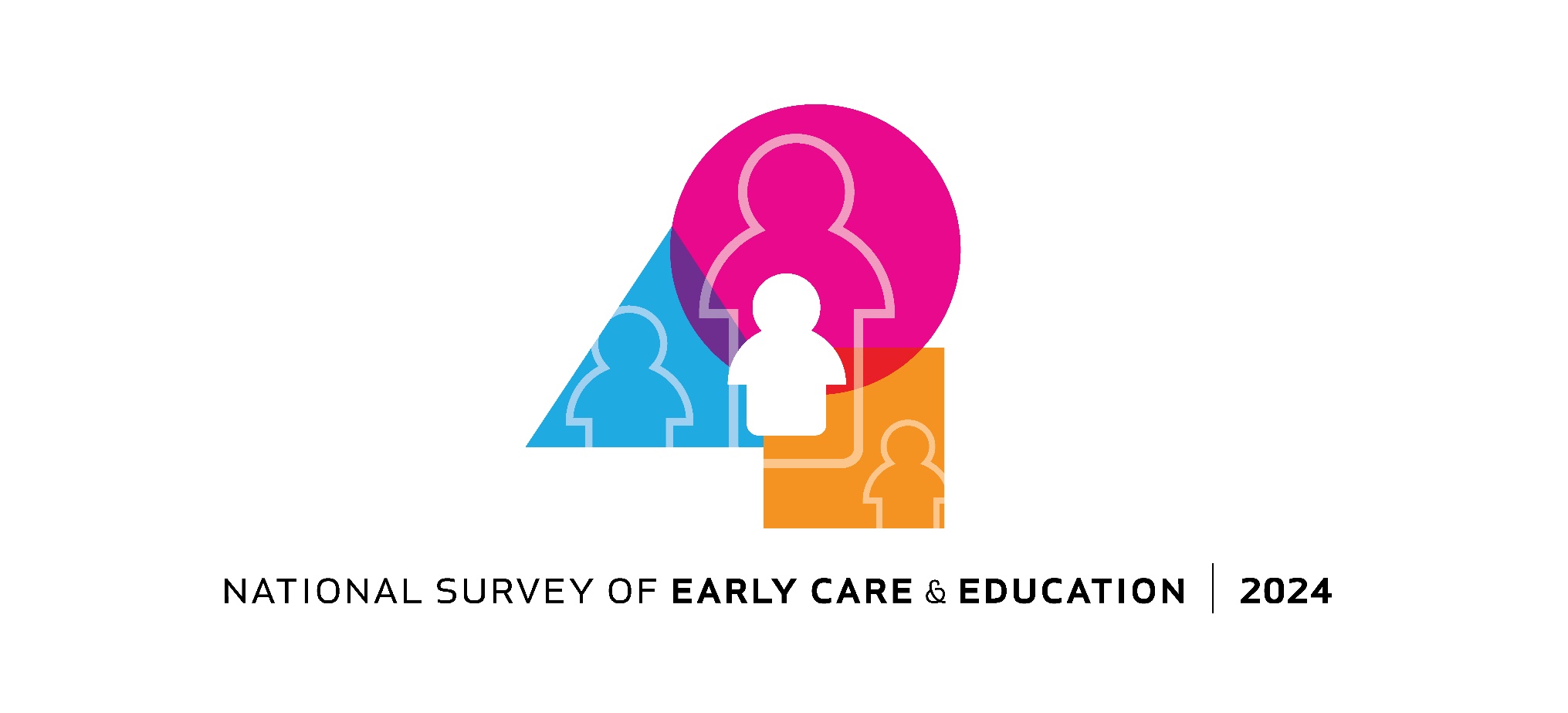 Clarification regarding respondent response options:  Please note that while only some items may list a “DK/REF” (Don’t Know/Refused) option, respondents answering the survey in any mode always have the option to decline to answer any item.  Any respondent declining to provide a response to an item is directed to the next survey item. Please note that response options preceded by the term “added” in this document reflect internal codes used for back-end data management, and are not displayed, shown, or read to the respondent. Note that these response options preceded by the term “added” are only in the English versions of the questionnaires and not included in the Spanish-translated questionnaires (since they are for internal purposes and do not require translation).2024 National Survey of Early Care and EducationWorkforce (Classroom Staff) Questionnaire Questionnaire KeySkip Patterns: Simple skip patterns are identified with an arrow immediately following a response option, as in the example below:A8A. Is your program for profit, not for profit, or is it run by a government agency?1.	for profit   SKIP TO A92.	not for profit3.	run by a government agency4.	OTHER, SPECIFY: ______________More complex skip patterns are identified with a bordered box, as in the example below. Skip Logic Boxes are titled in bold and numbered using the following naming convention: [Section]_S_[Sequential count]. Skip Logic Box A_S_1:IF A8A = 1 OR 2 (“FOR PROFIT” OR “NOT FOR PROFIT”), ASK A9
ELSE, SKIP TO A11.Loops: A loop is a series of questions that are asked iteratively about one or more entities, for example, a series of personal characteristics asked about each child in the household.  The loop’s questions appear once in the questionnaire, with skip instructions that indicate when the series starts and ends and for which entities the loop is asked. Sometimes one loop is nested within another.Loop patterns are identified with a broken-line bordered box, as in the example below. All loops are bookended with a boxes designated as ‘Start of…’ and ‘End of…’ Loop. Loop boxes are titled in italics and numbered using the following naming convention: [Section]_L_[Sequential count]. Start of B_L_1 Loop (*BL1):REPEAT B1_5 – B1_5H FOR EACH AGE GROUP = 1 (HAVE A RATE IN B1_3A)All questionnaire items within a loop are identified with a truncated loop title, preceded by a ‘*’ and formatted in italics with blue font. A single questionnaire item may be included in none, one, or multiple loops and will be identified accordingly in the questionnaire with zero, one, or multiple loop titles.B1_5C. *BL1
How many hours per week does that cover? Ranges: Numeric open-ended responses throughout the questionnaire, such as number of years or weeks, have a pre-assigned lower and upper limit in the computerized questionnaire to minimize error. These ranges are shown directly beneath such open-ended responses, as in the example below. Ranges are prefixed with “RANGE:” in all caps and formatted with purple font. B5d.How many of the children in your program have variation in the number of paid hours of care each week?                       Number of childrenRANGE: 0-999Programmatic fills: Some questions have customized text that is programmatically filled during computerized administration. A descriptor of the customized text is indicated, and users can tell that customized rather than generic text was visible during the interview because the text is bracketed and in CAPS. Programmatic fills within the questionnaire are contained within brackets […], as in the example below. The fill text within the brackets provides a brief description of what the fill is. A2G9a.  *AL1 *AL2In the past 12 months, has he/she contributed $500 or more for [CHILD NAME]’s basic needs, for example, food, clothing, or medical expenses?YesNoDK/REF       Workforce (Classroom Staff) Questionnaire QUEXLANGPLEASE SELECT THE LANGUAGE IN WHICH YOU WOULD LIKE TO CONDUCT THE INTERVIEW	ENGLISH	SPANISHCONSENT (Self Administered)Thank you for taking part in this study, which is about the experiences of people who work in early care and education programs for children under age 13.  It is funded by the Administration for Children and Families, of the U.S. Department of Health and Human Services, and conducted by NORC at the University of Chicago. An administrator or other leader at your facility has already contributed valuable information to this study. In order better understand the experiences of classroom staff, you were randomly selected to participate in this study as well. Your participation in this study will help the government better support the people who care for our nation’s children. This interview takes about 20 minutes, and your participation is voluntary. You may choose not to answer any questions you don’t wish to answer, or end the interview at any time.  All personnel associated with the study must sign a legal document in which they pledge to protect the privacy of the information collected in this interview. We use computing systems, staff training, and strict data access requirements to protect your identity and keep your responses private. To better protect your privacy, this interview does not contain questions that require you to disclose any sensitive, private information about yourself.  This study also has a Federal Certificate of Confidentiality from the government which protects researchers and other staff from being forced to release information that could be used to identify participants in court proceedings. Data collected for this study will be used for statistical purposes only, so that no individuals or organizations can be identified directly or indirectly in research findings. Identifiers such as your name, your organization’s name or addresses will be considered private and can only be accessed for the study’s research purposes by authorized personnel associated with the study. Access to identifying information is granted to authorized personnel only on a need-to-know basis.Please enter your PIN below and then click the "Continue" button.You can click on the 'PREVIOUS' button to go back and change your answers if needed. Clicking 'STOP' will save your responses and allow you to return to the last question you answered the next time you access the questionnaire.CONSENT (Interviewer Administered)This study is about the experiences of people who work in early care and education programs for children under age 13.  It is funded by the Administration for Children and Families, of the U.S. Department of Health and Human Services, and conducted by NORC at the University of Chicago. Your participation in this study will help the government better support the people who care for our nation’s children. This interview takes about 20 minutes, and your participation is voluntary. You may choose not to answer any questions you don’t wish to answer, or end the interview at any time.  All personnel associated with the study must sign a legal document in which they pledge to protect the privacy of the information collected in this interview.  We use computing systems, staff training, and strict data access requirements to protect your identity and keep your responses private. To better protect your privacy, this interview does not contain questions that require you to disclose any sensitive, private information about yourself.  This study also has a Federal Certificate of Confidentiality from the government which protects researchers and other staff from being forced to release information that could be used to identify participants in court proceedings.  You should understand, however, that we would take necessary action to prevent serious harm to children or others, including reporting to authorities.Data collected for this study will be used for statistical purposes only, so that no individuals or organizations can be identified directly or indirectly in research findings. Identifiers such as your name, your organization’s name or addresses will be considered private and can only be accessed for the study’s research purposes by authorized personnel associated with the study. Access to identifying information is granted to authorized personnel only on a need-to-know basis.R CONSENTS TO PARTICIPATE IN THE SURVEY................................. 1R CONSENTS TO PARTICIPATE IN THE SURVEY BUT DOES NOT WANT TO BE RECORDED........................... 2Section A. Qualifications and ExperienceThis questionnaire asks about your work at [PROGRAM].The first questions are about your experiences providing early or school-age care and education and your training to do this work.A1. How long have you worked in your program?_______ Years      _______ Months     A2. How many years of paid experience do you have working with children other than your own, who are under age 13?  Please include any paid experience in a home or center-based setting, including relatives, or paid experience you may have from another country. _______ Years      _______ Months     A2a. Since you turned 18, have you done paid work with children under age 13:A2a_a. in a home-based setting?YESNODK/REFA2a_b. in a different center-based setting than your current one?YESNODK/REFIF A2a_a = 2 OR DK/REF  AND A2a_b=2 OR DK/REF 						        SKIP TO A3, ELSE ASK WF22 New_1_aWF22 New 1_a.Please think about your most recent prior job in early care and education working with children under age 13.  What type of setting did you most recently work in?I worked in a center-based or school-based setting.I worked in a home-based setting. I worked in another type of setting: specify _______.I did not have a prior job working in early care and education. A3. What is the highest grade or level of schooling that you have ever completed?
(INTERVIEWER: READ IF NECESSARY)8th GRADE OR LESS  9th-12th GRADE NO DIPLOMA GED OR HIGH SCHOOL EQUIVALENCY HIGH SCHOOL GRADUATE SOME COLLEGE CREDIT BUT NO DEGREEASSOCIATE DEGREE (AA, AS)BACHELOR’S DEGREE (BA, BS, AB)GRADUATE OR PROFESSIONAL DEGREEIF A3 = 3 - 8 ASK A12						       ELSE, SKIP TO A_S_1A12. Are you currently enrolled in a degree program at a college or university?YESNOSkip Logic Box A_S_1:
IF A3 = 5 - 8 OR IF A12 =1 ASK A5_M
ELSE, SKIP TO A6A_MA5_M.	What was your major for the highest degree you have or have studied for?  ELEMENTARY EDUCATION						              13.1202SPECIAL EDUCATION							13.1001CHILD DEVELOPMENT, PSYCHOLOGY, OR FAMILY STUDIES		              42.2703EARLY CHILDHOOD EDUCATION OR EARLY OR SCHOOL-AGE CARE	              13.1210OTHER                            							97.0001Added:  Undeclared/undecided/basic courses 				98.0001Added:  None/ Not applicable						99.0001WF22 New 16_a.Do you currently have student loan debt or owe any money used to pay for your own education? Please include any loans on which you are a co-signer that were used to pay for your education beyond high school (including student loans, home equity loans, or credit cards paid off over time).YESNO   SKIP TO A6A_MDK/REF   SKIP TO A6A_MWF22 New 16_b.Thinking specifically about the money that you owe for your own education, please tell us the total amount that you currently owe on these loans. Your best guess is fine.Less than $10,000$10,000 - $19,999$20,000 - $29,999$30,000 - $49,999$50,000 or aboveA6A_M.	Do you have a Child Development Associate (CDA) certificate? YESNOA6B_M. Do you have a state certification or endorsement for early care and education? YESNOA7.  In the past 12 months, have you done any of the following to improve your skills or gain new skills in working with children?A7a. Participated in any workshops, for example, those offered by professional associations, resource and referral networks, etc.?	YES NO A7b. Participated in coaching, mentoring or ongoing consultation with a specialist? YESNO  A7e. Enrolled in a course at a community college or four-year college or university relevant to your work with children under age 13?YESNO  IF ANY ITEM FROM A7A TO A7E = 1, ASK A7_1						       ELSE, SKIP TO A15A7_1. Were these activities on-line or in-person?All on-lineAll in-personA mix of on-line and in-person A15.	In the past 12 months, have you participated in a health or safety training? Please include any health and safety training, including on-line or in person trainings.YES NO  SKIP TO A17A16_REVISED.	Were your health and safety trainings…? All on-lineAll in-personA mix of on-line and in-personA17. Have you received any training in the past 12 months on strategies for working with children and families of different races, ethnicities or cultures?YESNOA6C.  In the last 12 months, have you had any difficulties trying to get training or education to advance your career in early care and education?Yes No Didn't try to get training or education  SKIP TO A8bA6D.How much do you agree with the following statements about your ability to participate in professional development and training to advance your career in early care and education (Strongly agree, agree, disagree, strongly disagree):A6D_a. There are affordable professional development and training options for me to choose from. STRONGLY AGREEAGREEDISAGREESTRONGLY DISAGREE
A6D_b. There are professional development and training opportunities held at times and at in-person or on-line locations that are convenient for me.STRONGLY AGREEAGREEDISAGREESTRONGLY DISAGREEA8b. 	During the past 12 months, did you receive any of the following types of assistance with the costs of improving your skills, either from your employer or from a local or state agency, college or university?A8b_1. Assistance with direct costs such as tuition or registration fees 	YESNO
A8b_3. Release time to participate in the activity YESNOA18. In the past 12 months, did a supervisor or advisor help you develop or update a plan for your professional development?YESNOA20.	Have you ever taken a college or university course, participated in training, or received a credential where you had to demonstrate skills related to working with children and were observed?YESNOA7F_new. Did you spend time in the last week meeting with other teachers, aides, or assistants to reflect on classroom practice?YesNo   SKIP TO A10DK/REF  SKIP TO A10A7F_a_new.  When did your meetings with other teachers, aides, or assistants mostly take place?During paid work hours while caring for childrenDuring paid work hours when not caring for childrenOn my own unpaid personal time (for example, at home in the evening or before or after my paid work day)A10.	Are you a member of a union (such as Service Employees International Union, American Federation of Teachers, American Federation of State, County and Municipal Employees (AFSCME) or the Teamsters)?YESNOA11. Which one of the following best describes the main reason that you work with young children?       It is my career or professionIt is a step towards a related careerIt is my personal callingIt is a job with a paycheckIt is work I can do while my own children are youngIt is a way to help childrenIt is a way to help parentsNone of these reasons applyWF22 New 99_b.How much do you agree or disagree with the statement: Thinking ahead to three years from now, I am very likely to be working in early care and education.Strongly Agree Agree DisagreeStrongly Disagree    Section B. Employment Schedule and Compensation {0> <}0{> <0}These next questions are about your work hours and compensation.B1. Approximately how many hours per week do you usually work at this program?                         Number of hoursRange: 0-168B1a.	How many different classrooms or groups do you work with during a usual week?                         Number of classrooms or groupsRange: 0-999B2.	How many months out of the last twelve have you worked at this or another early care and education program?                         Number of monthsRange: 0-12B4_M. How much are you paid before taxes and deductions? Is it per….(INTERVIEWER: PROBE FOR BEST ESTIMATE IF NEEDED)$                          per1.    Hour2.    Day3.    Week8.    Every 2 weeks4.    Month5.    Year6.    Other:                         7.    Added: Don’t know/Refused/No answerB4a. In addition to the regular payments you earn from this center, have you received any other payments for early care and education workers in the past 12 months? This could include a bonus, special service pay, an award for good performance, incentives for participating in trainings, or other money outside of your regular pay.YesNo  SKIP TO B5B4b.  Approximately how much in total did you receive in the last 12 months in payments for early care and education workers other than your regular pay?$ __________B5.  In this job, do you work mostly with children who have mental, physical or other disabilities or delays?YESNOB6. What is your title at this program?B6a. Have you previously had a different role or title at your current program?YesNo  SKIP TO B7_MB6b. Which of the following best describes your most recent previous role at your current program?Director Program Coordinator or other AdministratorLead Teacher or Lead Instructor, or Lead CaregiverTeacher or InstructorAssistant Teacher or Instructor or CaregiverAideSomething elseB7_M. What kind of health insurance or health care coverage do you have for yourself? 	                  (INTERVIEWER: CODE ALL MENTIONS, USE CATEGORIES TO PROBE AS NEEDED.)                                                                                            PRIVATE HEALTH INSURANCE PLAN FROM YOUR EMPLOYER OR WORKPLACEPRIVATE HEALTH INSURANCE PLAN THROUGH YOUR SPOUSE OR PARTNER’S EMPLOYMENTPRIVATE HEALTH INSURANCE PLAN PURCHASED DIRECTLY	PRIVATE HEALTH INSURANCE PLAN THROUGH A STATE OR LOCAL GOVERNMENT, A  HEALTH INSURANCE EXCHANGE, OR COMMUNITY PROGRAMPRIVATE HEALTH INSURANCE PLAN THROUGH PARENTSMEDICAIDMEDICAREMILITARY HEALTH CARE/VA OR CHAMPUS/TRICARE/CHAMP-VANO COVERAGE OF ANY TYPEOTHER (SPECIFY)Added: Private health insurance source unspecifiedAdded: Health Insurance through Union, College/University, or ChurchAdded: Supplemental Insurance PlanAdded: Charity care, Local clinic, Sliding scale, etc.Added: Coverage from another (possibly prior) employerAdded: Indian Health ServicesAdded: Other state/local public health insuranceAdded: Means-based private insurance-1    DK/REF/No AnswerIF B7_M = 9 ASK B7_other						       ELSE, SKIP TO WF14B7_Other. 
Please specify the kind of health insurance or health care coverage you have for yourself._________________WF14.  How many days per year do you accrue in paid time off for sick or vacation time?0 days1-5 days6-10 daysMore than 10 daysWF22 New 8.Does your employer offer pay raises for obtaining a new credential or degree in early care and education? YesNoB9. 
In the past 3 months, have you done anything to look for a new job or an additional job?YES  NO  Skip to B10B9a_M.												      What is the main reason you have looked for work? (INTERVIEWER: USE CATEGORIES ONLY TO PROBE) (IF SELF-ADMINISTERED: CODES ARE NOT SHOWN, ONLY VERBATIMS ARE RECORDED)TO FIND A SECOND JOBTO FIND A JOB THAT PAYS MOREWORRIED THAT THIS JOB MAY ENDHOPE TO REDUCE COMMUTE OR IMPROVE SCHEDULETO FIND IMPROVED WORK CONDITIONS IN PROGRAMWANT TO LEAVE THIS FIELDTO SEE WHAT ELSE IS AVAILABLETO FIND SUMMER EMPLOYMENTTO FIND A JOB FOR PROFESSIONAL GROWTH AND/OR ADVANCEMENT WITHIN FIELD OF CHILD CARETO FIND A JOB THAT IS A BETTER FIT WITH TRAINING/EXPERIENCEOTHERAdded: To find job with benefits/insuranceAdded: To find job that offers more work hoursAdded: To find job in new area because moving/relocating- 1   DK/REFIF B9A = 9 ASK B9_reason_other						       ELSE, SKIP TO B10B9_reason_other 
What is the main reason you have looked for work?________________________________________B10.												        What is your home ZIP code?	                         [5-digit only]Section C. Activities in the Classroom {0> <}0{> <0}C1_1_M. This section is about the [CLASSROOM NAME] classroom for children aged [xx] to [yy] where you were working during the week of [DATE] at [PROGRAM].  Are you familiar with the children and practices in that classroom?YES  SKIP TO C1ANO <0}C1_2_M.  
Please answer the classroom questions in this questionnaire about the classroom where you spend the most time.  What age children does that classroom mostly serve?Infant and Toddler (birth to age 3)Pre-school (age 3 years to kindergarten)Added: School-age (kindergarten and older)Don’t know/Refused/No answerOther (specify:                        )C1A. 
Do you use a curriculum or prepared set of learning and play activities?YESNO  SKIP TO C3C1B_M. 
What is the name of the curriculum or approach used?0. A curriculum we developed ourselves[drop down of common curricula]120. Other (specify:                        )121. NoneCurriculum ListInfants and ToddlersPreschoolUnspecifiedC5. 
Have you received 4 or more hours of training on how to use this curriculum?YESNOC3. 
Do you plan or help plan the daily activities of the children in this classroom or group?YES NO  SKIP TO C4_MC3a_M. 
When do you plan daily activities?While caring for childrenTime while at work, but not caring for children I don’t make specific plansPersonal time when I am not at workC4_M.												             In this classroom, on most days, how much time do children spend doing something with a screen, such as watching TV or a movie, or working or playing a game on a computer or tablet?1 ½ hours or more30 minutes to 1 ½ hoursLess than 30 minutes		Children do not use screens while in this classroomG_ACTIVITY. Please describe a typical day in your classroom. Not including lunch or nap breaks, how much time is spent in the following kinds of activities throughout the day? (READ ITEM: WOULD YOU SAY NO TIME, 30 MINUTES OR LESS, ABOUT ONE HOUR, ABOUT TWO HOURS, OR THREE HOURS OR MORE?) Section CL. About People in the Classroom {0> <}0{> <0}CL1. Please think about the teachers, assistant teachers and aides who usually work in this classroom. How many people are there, including yourself?Range 1 - 99CL2. Including yourself, are any of these [CL1] people Hispanic or Latino? YESNOCL2_1. As far as you know, are any of the people who are not Hispanic or Latino:CL2_1_A. Black or African American YESNOCL2_1_C. WhiteYESNOCL2_1_D. AsianYESNOCL2_1_E. Mixed race, another race, or you are not certainYESNOCL5. How many children are enrolled in this classroom? Number of children:                        							        Range 1 - 999
CL6_1. Are any of these [CL5] children Hispanic or Latino?1. YES2. NO
CL6_2.As far as you know, are any of the children who are not Hispanic or Latino:CL6_2_B. Black or African American1. YES2. NO
CL6_2_A. White1. YES2. NO
CL6_2_C. Asian1. YES
2. NOCL6_2_D. Mixed race, another race, or you are not certain1. YES
2. NOCL9. How many of the children in your classroom speak a language other than English at home?                          Number of ChildrenRange: 0 – [Value reported in CL5]-1. DK/REFIF CL9 = DK/REF ASK CL10ELSE, SKIP TO CL11CL10. About what percent of the children in your classroom speak a language other than English at home?                         Percent of ChildrenIF CL9 = (0 OR DK/REF) AND CL10 = (0 OR DK/REF), THEN SKIP TO CL11ELSE, ASK WF21_1WF21_1. For children in your classroom who speak a language other than English at home, is there an adult assigned to the classroom to provide care and instruction using children’s home language, not including language lessons.Yes, there is an adult assigned to the class that is here all of the timeYes, there is an adult assigned to the class that is here some of the timeNoCL11. How many of the children in this classroom have a parent who needs the help of an interpreter or a child to speak with their child’s teacher?Number of children:                       Range: 0 – [Value reported in CL5] I don’t know the exact number but at least one childCL8a. As far as you know, how many children in this classroom sometimes don’t have enough food to eat at home because there is not enough money to buy it?Number of children:                        I don’t know the exact number but at least one childRange: 0 – [Value reported in CL5]Section D. Staff Attitudes and Orientation to Caregiving {0> <}0{> <0}WF8_1. Please rate the degree to which you agree or disagree with the following statement.I integrate the cultural values and lifestyles of people of various races and ethnicities into my teaching and caregiving.Strongly agreeAgreeDisagreeStrongly disagreeWF11_3.  In the past six months how often have you met with or talked to parents about:WF11_3_c. Their child’s learning or progress towards developmental milestones?NeverRarelySometimesVery OftenWF11_3_d. Problems their child is having in the program?NeverRarelySometimesVery OftenD7_a_REVISED. In the last 12 months, how often have you and your supervisor discussed how you can improve your skills working with children? Would you say…Once a yearSeveral times a yearOnce a monthA few times a monthOnce a week or moreNeverWF_D7_SEQUAL.  How much do you agree or disagree:  My supervisor knows my teaching well.Strongly agreeAgreeDisagreeStrongly disagreeD8. Do you receive a formal review and feedback on your performance at least once a year?YESNOD9. How much do you agree or disagree with the following statements about working in this program?D9A. I am treated with respect on a day-to-day basis. (Would you say you strongly agree, agree, neither agree or disagree, disagree or strongly disagree with this statement?)Strongly agreeAgreeNeither agree nor disagreeDisagreeStrongly disagreeD9C.  I have help dealing with difficult children or parents. (Would you say you strongly agree, agree, neither agree or disagree, disagree or strongly disagree with this statement?) Strongly agreeAgreeNeither agree nor disagreeDisagreeStrongly disagreeWF12_1. At this program, do you have…WF12_1a. Adult-sized furniture1. Yes2. NoWF12_1b. Space for relaxation (away from children)1. Yes2. NoWF12_1c. Daily designated breaks (including meal breaks and other rest breaks)1. Yes2. No WF12. We are interested in the way other people have treated you or your beliefs about how other people have treated you in your job. Can you tell me:  In the past year, were you ever treated unfairly in your job?YESNO   SKIP TO D_BKGD_EXPWF12_0.What do you think was the main reason for this experience? (PLEASE SELECT ONE)Your ancestry, national origins or ethnicityYour native languageYour genderYour raceYour ageYour religion, religious beliefs or practicesYour height or weightYour sexual orientation or gender identityYour disability, physical or mental conditionD_BKGD_EXP.Some early care and education programs are subject to policies that require their staff to get background checks.  E1. 
Does your program cover the entire cost for staff to get required background checks?1. Yes2. No3. Not applicableWF23_DL_1.Rate the following statements about being well-informed and giving input at your work on a scale of 1-4, with 1 indicating “strongly agree” and 4 indicating “strongly disagree”.D11. Below is a list of some of the ways you may have felt or behaved. Please indicate how often you have felt this way during the past week by checking the appropriate box for each question. WF13 Intro. How often in the last year have you experienced the following?WF13_1. I feel burned out from my work. Never A few times a year or lessOnce a month or lessA few times a monthOnce a weekA few times a weekEvery dayWF13_2.  I have become more callous toward people since I took this jobNever A few times a year or lessOnce a month or lessA few times a monthOnce a weekA few times a weekEvery dayThe following questions are about your beliefs about education and caregiving.D14.												            A child hits another child. The most effective response is to:Separate the children by moving the child who was hit into another center.Remind the child that hands are not for hitting, then help re-engage him in an activity.Ignore the behavior.Tell the child’s parents about the misbehavior.D15. 												             A child is trying to put together a puzzle that is too difficult for her. The best thing to do is:Sit with her and give her hints that help her complete the puzzle.Provide her a puzzle that is easier for her to complete.Encourage her to keep trying it on her own.Complete the puzzle for her as a demonstration.WF11_1.Thinking about the families you serve, for how many children do you know what their families do to encourage their children’s learning?1. None2. Some3. Most4. AllSection E. Demographics {0> <}0{> <0}We finish the interview with some questions about your personal characteristics.E2. In what year were you born?Range = 1900 - 2022E3_M. What is your ethnicity?Hispanic or LatinoNot Hispanic or LatinoE4_M.  What is your race? (SELECT ONE OR MORE)American Indian or Alaska Native AsianBlack or African American Native Hawaiian or Other Pacific Islander WhiteE5. Do you speak any languages other than English?YESNO   SKIP TO E19E6. About what percent of the time that you are working with children do you speak English?  	                         % of time speaking EnglishE19.											                    What language(s) do you speak with children or parents as part of your job at this center?                        (Open – Ended)E9. In what country were you born? 	[DROP DOWN]IF E9 ≠ UNITED STATES ASK E10ELSE, SKIP TO E11E10.	In what year did you move to the U.S. to stay?	Range: 1923 – 2024E1.You may select more than one answer. Are you:1. Male2. Female3. Transgender, non-binary, or another genderE_SO.Which of the following best represents how you think of yourself?1.   Gay or lesbian2.   Straight, that is not gay or lesbian3.   Bisexual4.   I use a different term --> SKIP to E_SO_OS5.   I don’t knowE_SO_OS. OTHER, SPECIFY:___________E11.	 What is your current marital status?Never married, not living with a partnerMarried or living with a partnerSeparatedDivorcedWidowed E20. Overall, would you say your health is excellent, very good, fair, or poor?ExcellentVery goodFairPoorE14.											      Approximately what was your total household income in 2023, before taxes or deductions? Please include income from wages and salaries earned by you or other adults in your household. Also include government assistance, gifts, or other income you may have had.                         Dollars-1. DK/REFIF E14 = DK/REF ASK E15ELSE, SKIP TO E17E15. It can be difficult to remember or report these numbers and an approximate range is fine. What was your total household income in 2023 before taxes or deductions…Less than $15,000$15,001 to $30,000$30,001 to $45,000$45,001 to $60,000$60,001 or moreE17.											   Approximately how much of your household income in 2023 came from your work with children under age 13?All Almost all More than halfAbout halfLess than halfVery littleNoneWF16_1. Not including yourself, how many people in your household are in the following age categories:Under age 6              __________Ages 6 through 12   __________Ages 13-17                __________Age 18 or older        __________IF WF16_1 Under age 6 > 0 OR WF16_1 Ages 6 through 12 > 0 ASK WF15_4ELSE, SKIP TO WF15_2WF15_4. Do any government programs help you pay for child care for your children under13?  These government programs might include: a state child care subsidy program, the Head Start program, a local public school district, or your state’s public pre-kindergarten program.YesNoWF15_2.WF15_2a. Do you or any member of this household receive benefits from the Food Stamp Program or SNAP (the Supplemental Nutrition Assistance Program)? Do not include WIC, the School Lunch Program, or assistance from food banks.YesNOIF WF16_1 Under age 6 > 0, ASK WF15_2bELSE SKIP TO WF16_2WF15_2b. Do you or any member of this household participate in the WIC program, meaning the Women, Infants and Children supplemental nutrition program?YesNOWF16_2.Suppose that you have an emergency expense that costs $400. Could you pay for this expense right now using cash or money in a checking/savings account, or with a credit card that you could pay off at the next statement?YesNoConsent to Access Administrative Records (INTERVIEWER ADMINISTERED)We are asking your permission to search state or national employment records and other data sources that contain information about college attendance or professional development. We would give data administrators basic information that identifies you and request that information be sent to the Administration for Children and Families, of the U.S. Department of Health and Human Services or its contractors, for study purposes only. Do we have your permission to do so?Yes        à SKIP TO F6No         à ASK F3F3. (SUGGESTED SCRIPT) We are asking to link your responses to these data from other sources to better understand how much education and training helps individuals succeed in the field and some of the reasons why people leave the child care field and where they go. IF NEEDED: State or local government program records can provide additional information about how often child care workers leave early care and education jobs and what kinds of jobs they move to.   We would search for additional jobs that you have now or may have in the future. IF NEEDED: Records on college attendance and participation in professional development and certification can tell us how much education and/or training help individuals succeed in child care and early education or in other kinds of jobs. We would search, for example, registries that track educational credentials, or databases that employers use to confirm college and university degrees held by job applicants to learn what kinds of certifications or degrees you have earned or professional development activities you have undertaken.  NORC requests your permission to search these data sources. We would not provide the state agency or data administrators with any of the answers you’ve provided today, other than your name and the name of your employer and enough information to find you in the records.All information about you and your employer will be considered private and used for study purposes only.  Your name, as well as  the name of your employer, will not be used in reporting the study results.  Only authorized personnel associated with this study will be granted access to this identifying information on a need-to-know basis. The information will be reported as statistics to the U.S. Department of Health and Human Services as part of the results of this study.Yes        ASK F6No         SKIP TO THANK YOUF6. I need to collect some information from you in order to search for your information in the administrative records. Please confirm… Consent to Access Administrative Records (SELF-ADMINISTERED)We are asking your permission to search state or national employment records, college attendance or professional development records, or state data on licensing and/or subsidies.  We would give data administrators basic information that identifies you and request that information be sent to the Administration for Children and Families, of the U.S. Department of Health and Human Services or its contractors, for study purposes only. Do we have your permission to do so?Yes  à SKIP TO F4No   à GO TO F3F3. We are asking to link your responses to these data from other sources to better understand how much education and training helps individuals succeed in the field and some of the reasons why people leave the child care field and where they go.NORC requests your permission to search these data sources. We would not provide the state agency or data administrators with any of the answers you’ve provided today, other than your name and the name of your program and enough information to find you in the records.All information about you and your employer will be considered private and used for study purposes only.  Your name, as well as the name of your employer, will not be used in reporting the study results.  Only authorized personnel associated with this study will be granted access to this identifying information on a need-to-know basis. The information will be reported as statistics to the U.S. Department of Health and Human Services as part of the results of this study.Yes  à  ASK F4No   à  SKIP TO THANK YOU[THIS SCREEN WILL OFFER THE OPTION TO GET ANSWERS TO ADDITIONAL QUESTIONS BY CLICKING A LINK. THE TEXT BELOW WILL APPEAR THERE]Why are you interested in accessing state or local government program records? State or local government program records can provide additional information about how often child care workers leave early care and education jobs and what kinds of jobs they move to.   We would search for additional jobs that you have now or may have in the future. Why are you interested in accessing my college attendance or professional development records? Records on college attendance and participation in professional development and certification can tell us how much education and/or training help individuals succeed in child care and early education or in other kinds of jobs. We would search, for example, registries that track educational credentials, or databases that employers use to confirm college and university degrees held by job applicants to learn what kinds of certifications or degrees you have earned or professional development activities you have undertaken. F4. Please confirm or update the following information:THANK YOUThank you for taking the time to complete this survey. If you have any additional comments or information about your answers I can record those now. PROCEED TO INCENTIVE PAYMENT SCREEN AND CONTACT INFORMATION UPDATE.WFX_INCENTIVEThank you for taking the time to complete this survey. As a token of appreciation, you may choose to have a $10 electronic gift code sent by email or have $10 gift card mailed to you. [SELF-ADMINISTERED] Please select your preferred option below and provide the necessary contact information.  Please make sure to enter your email or mailing address correctly to ensure delivery.[INTERVIEWER-ADMINISTERED] Would you prefer to receive your token of appreciation by email or by mail?1. By Email  SKIP TO WFX_INC_EMAIL2. By Mail  SKIP TO WFX _INC_MAIL3 Neither  SKIP TO WFX_CNTCT_UPDWFX_INC_EMAIL[SELF-ADMINISTERED:] Please enter your email address: (*Required)[INTERVIEWER-ADMINISTERED:] Please tell me the email address where you would like the gift code sent.Email address*:                                          SKIP TO FUTURE CONTACT INFORMATIONWFX_INC_MAIL[SELF-ADMINISTERED:] Please enter your mailing address: (*Required)[INTERVIEWER-ADMINISTERED:] Please tell me your full name and the address where you would like the gift card sent.Full Name*: ____________________	Address 1*: ____________________	Address 2: ____________________	City*: ____________________	State*: ____________________	Zip*: ____________________	Future Contact InformationWe may follow up with early care and education teachers and aides again in the future and would like for you to continue participating. If a future study is conducted, you can decide whether you wish to participate or not at that time. We may also contact you in the future if we need to clarify one of your interview responses. [SELF-ADMINISTERED:] Please update your contact information below.[INTERVIEWER ADMINISTERED:] I’d like to confirm that we have the best contact information for you on file. [INFORMATION WILL BE PREFILLED FROM THE CASE MANAGEMENT SYSTEM][IF TELEPHONE IS CELL:] NORC at the University of Chicago or the U.S. Department of Health and Human Services may wish to text you about your participation in the National Survey of Early Care and Education (NSECE). We will only use your phone number to facilitate your cooperation with this study and will not share, sell, or otherwise use this number. Standard messaging and data rates may apply. You will be able to opt out of receiving text messages at any time. Do we have your permission to text you at the number provided? CLOSING STATEMENT.Thank you for completing the NSECE questionnaire for classroom staff. CLICK NEXT TO END THE SURVEY. 1.Director and Teacher2.Program Coordinator3.Lead Teacher or Lead Instructor4.Teacher or Instructor5.Assistant Teacher or Instructor6.Aide7.or Something else (please specify:                        )8.Don’t know/Refused/No answer9.Added: Teacher/Assistant Director10.Added: Lead Teacher/Assistant Director11.Added: Para-Educator or Para-Professional12.Added: Site Supervisor or Campus Supervisor13.Added: Group Supervisor14.Added: Other Supervisor15.Added: Assistant Supervisor16.Added: Associate Teacher17.Added: Co-Teacher18.Added: Substitute Teacher19.Added: Other Substitute, Floater, Break Person20.Added: Group Leader/ Team Leader/Program Leader/Club Leader21.Added: Administrator22.Added: Education Assistant23.Added: Childcare Provider or Caregiver24.Added: Site Director or Director or Program Director or Center Director25.Added: Assistant Director26.Added: Site Manager or Program Manager or Center Manager or Manager27.Added: Owner28.Added: Volunteer29.Added: Instructional Assistant30.Added: Lead Teacher/Director31.Added: Counselor/Lead Counselor32.Added: Principal33.Added: Assistant Coordinator34.Added: Youth Development Professional35.Added: Specialist (Unspecified)36.Added: Nurse/Certified Nursing Assistant37.Added: Librarian/Aide38.Added: Supervisor/Teacher39.Added: Owner/Director40.Added: Coordinator/Teacher41.Added: Assistant Director/Teacher/Floater/Coordinator42.Added: Owner/Teacher43.Added: Teaching Assistant/Paraprofessional44.Added: Teaching Assistant/Assistant Director/Site Delegate45.Added: Teacher/Administrative Assistant46.Added: Assistant Director/Assistant Teacher47.Added: Assistant/Supervisor48.Added: Assistant Director/Group Leader49.Added: Teacher/Aide50.Added: Assistant Supervisor/Floater51.Added: Assistant Teacher/Coordinator52.Added: Administrative Assistant/Coordinator53.Added: Leader/ Co-Coordinator54.Added: Lead Teacher/Assistant Teacher/Lunch Program55.Added: Childcare Provider/Assistant Teacher56.Added: Director/Aide57.Added: Administrator/Teacher Mentor58.Added: Substitute/Aide59.Added: Caregiver/Teacher60.Added: Specialist/Assistant Director61.Added: Office Assistant/Aide62.Added: Principal/Teacher63.Added: Lead Teacher/Interventionist64.Added: On-Site Manager/Teacher65.Added: Lead Teacher/Administrative Support66.Added: Mentor67.Added: Family Worker68.Added: Social Worker69.Added: Program Assistant70.Added: Teachers Assistant71.Added: Site Assistant72.Added: Other Assistants (e.g., Special Needs, Hospital, Physical Therapy, etc.)73.Added: Driver74.Added: Child Development Associate75.Added: Staff Member76.Added: Worker (e.g., Student Worker, Youth Worker, Community Worker, etc.)77.Added: Campus Leader78.Added: Foster Parent79.Added: Food Production80.Added: Infant Toddler Family Educator81.Added: Activities Provider82.Added: Intern83.Added: Attendant84.Added: Home Visitor85.Added: President86.Added: Grandparents87.Added: All Jobs88.Added: Case Manager89.Added: Administrative Assistant/Secretary90.Added: Office Manager/Administrator91.Added: Support Staff92.Added: Assistant Site Facilitator93.Added: Afterschool And/or Camp Director94.Added: Administrative Director95.Added: Director Of Community Engagement96.Added: Financial Director97.Added: Literacy Director98.Added: Education Director99.Added: Curriculum Coordinator100.Added: Education Coordinator101.Added: Recreation Coordinator102.Added: Parent/Community Support Coordinator103.Added: Treatment Coordinator104.Added: Early Childhood Specialist105.Added: Preschool Child Development Specialist106.Added: Child Care Specialist107.Added: Homework Specialist108.Added: Adaptive Behavior Specialist109.Added: Education Specialist110.Added: Therapeutic Integration Specialist111.Added: Speech Language Pathologist112.Added: School Psychologist113.Added: Special Education Teacher1 - Creative Curriculum15 - Knowledge Universe Early Foundations29 - The Project Approach2 - Funshine Express16 - Learn Every Day30 - Reggio Emilia3 - High Reach17 - Learn from the Start31 - The Program for Infant and Toddler Care (PITC)4 - High Scope Infant-Toddler Curriculum18 - Learning Experience Academic Program (LEAP)32 - 1-2-3 Learn Curriculum5 - Mother Goose Time: Experience Baby19 - O2B Kids33 - Carol's Affordable Curriculum6 - Little Goose without full Mother Goose Time curriculum system20 - World at their Fingertips34 - Early Learning Success7 - Little Goose with full Mother Goose Time curriculum system21 - Montessori35 - Gee Whiz Education8 - Baby Doll Circle Time22 - Active Learning Series36 - HELP at Home9 - Beyond Cribs & Rattles23 - Foundations for Success37 - Learn from the Start (Curriculum of the Learning Care Group preschool programs)10 - Edu 1st VESS Curriculum24 - Innovations: Infant/Toddler Development38 - Learn As We Grow (Curriculum of the La Petite programs)11 - FLEX Goddard Pre-K25 - Wee Learn39 - World at their Fingertips (Curriculum in Bright Horizons programs)12 - Frog Street Toddler26 - Bank Street Developmental Interaction Approach40 - Alpha Skills13 - Kiddie Academy Life Essentials27 - The Ounce Scale41 - Pinnacle Early Childhood14 - Kids R Kids28 - Waldorf42 – WINGS43 - We Can Voyager68 - Knowledge Universe Early Foundations93 - Waldorf44 - Creative Curriculum for Preschoolers69 - Learn Every Day94 - The Project Approach45 - High Scope Preschool Curriculum70 - Learn Every Day & Nemours BrightStart! Superset95 - Reggio Emilia46 - Montessori71 - Learning Experience Academic Program (LEAP)96 - Everyday Math47 - Investigator Club72 - Let's Begin with the Letter People97 - Project Early Kindergarten48 - DLM Early Childhood Express (McGraw-Hill)73 - LifeSmart98 - Scholastic Early Childhood Program49 - Opening the World of Learning (OWL)74 - Literacy Express99 - 1-2-3 Learn Curriculum50 - Houghton Mifflin Pre-K75 - Little Treasures100 - Carol's Affordable Curriculum51 - Core Knowledge Sequence76 - O2B Kids101 - Early Learning Success52 - Funshine Express77 - Splash into Pre-K102 - Gee Whiz Education53 - High Reach78 - Starfall Pre-K Curriculum103 - Houghton Mifflin Pre-K54 - Mother Goose Time79 - Tools of the Mind104 - Learn Every Day: The Preschool Curriculum55 - Scholastic: Big Day for Pre-K80 - We Can105 - Journey (Curriculum in Learning Care Group preschool programs)56 - DIG: Develop, Inspire, Grow81 - Wee Learn106 - Learn As We Grow (Curriculum in La Petite programs)57 - Beyond Centers & Circle Time82 - World at their Fingertips107 - World at their Fingertips (Curriculum in Bright Horizons programs)58 - Early Literacy and Learning Model Plus (ELLM) or ELLM Plus83 - Active Learning Series108 - Connect4Learning59 - Edu 1st VESS Curriculum84 - All About Preschoolers109 - ExCell (Exceptional Coaching for Early Language and Literacy)60 - Empowered Child85 - Innovations110 - Building Blocks (Clements, early math)61 - FLEX Goddard Pre-K86 - Links to Literacy111 - Big Math for Little Kids (Ginsburg, early math)62 - Frog Street Pre-K87 - Promoting Preschool Friendships112 - The Incredible Years (Webster-Stratton)63 - Frog Street Summer88 - Saxon113 - Head Start REDI (Research-based, Developmentally Informed; Penn State)64 - Galileo89 - Bank Street Developmental Interaction Approach114 - EPIC (Evidence-based Program for Integrated Curricula, John Fantuzzo)65 - Get Set for School90 - Little Treasures (MacMillan/McGraw Hill)115 - Abeka66 - Kiddie Academy Life Essentials91 - Curiosity Corner (Success for All)116 - Alpha Skills67 - Kids R Kids92 - Teaching Strategies117 - Pinnacle Early Childhood118 - WINGS122 - DK/REF128 - Added: Scholastic 134 - Added: High Scope 123 - Added: Curricula dictated by host organization 129 - Added: Mother Goose Time 135 - Added: Learn Every Day 124 - Added: Purchased/publicly available curricula 130 - Added: Frog Street 136 - Added: Montessori 125 - Added: Activities/activity planning 131 - Added: Emergent curriculum 137 - Added: Wee Learn 126 - Added: Teaching Strategies GOLD 132 - Added: Funshine Express 138 - Added: Reggio Emilia 127 - Added: Creative Curriculum 133 - Added: High Reach 139 - Added: Knowledge Universe Early Foundations 140 - Added: Learn As We Grow (Curriculum in La Petite programs) 1.No time2.30 min or less3.About one hour4.About two hours5.Three hours or more6.Don’t know/ RefusedA. Learning activities with the whole groupB. Learning activities done with small group (with 2 or more children)C.  Learning activities one-on-one (with individual children)D.  Activities selected/initiated by the child (e.g., time for children to explore freely)E.  Routine care (such as diapering, feeding, and bathroom needs) F. Vigorous physical activity either indoors or outdoorsG. Singing/rhyming I. Book reading or sharing1.Strongly agree2. Agree3. Disagree4. Strongly disagreeTeachers, aides and assistants are invited to give input into program goals that affect everybody.Teachers, aides, and assistants’ input about program goals is taken seriously.1.Rarely or none of the time(less than 1 day)2.Some or a little of the time(1‐2 days)3.Occasionallyor a moderate amount of time(3‐4 days)4.All of the time(5‐7 days)4.All of the time(5‐7 days)D11_1. I did not feel like eating; my appetite was poor.D11_2. I had trouble keeping my mind on what I was doing. D11_3. I felt depressed. D11_4. I felt that everything I did was an effort. D11_7. My sleep was restless. D11_8. I was sad. D11_10. I could not "get going." CODEDESCRIPTIONCODEDESCRIPTION0No other language provided44Creole1Arabic45Dutch2Armenian46Ethiopian3Chinese47Fijian4English48African dialects5French (including Patois, Cajun)49Igbo6French creole50Ilocano7German51Indian dialects8Greek52Indonesian9Guajarati53Moratai10Hebrew54Jamaican/Haitian Creole11Hindi55Kannada12Hungarian56Karen13Italian57Kurdish14Japanese58Lakota15Korean59Latvian16Laotian60Mixteco17Miao, Hmong61Nepali18Mon-Khmer, Cambodian62Mongolian19Navajo63Norwegian20Persian64Oromo21Polish65Pashto22Portuguese or Portuguese Creole66Punjabi23Russian67Romanian24Serbo-Croatian68Samoan25Spanish or Spanish Creole69Somali26Tagalog70Swahili27Thai71Tamil28Urdu72Telugu29Vietnamese73Tigrinya30Yiddish74Turkish31Other75Twi32DK/REF76Ukrainian33American Sign Language77Visyan/Cebuano/Bisaya34Amharic78Yoruba35Albanian79Malayalam36Bengali80Pennsylvanian Dutch37Bulgarian81Tongan38Burmese82Nahuatl39Cape Verdean83Hawaiian40Chamorro84Mandinka41Chuukese85Finnish42Creole86Pidgin43Czech87SesothoOrderLabelOrderLabelOrderLabel0 DROP DOWN101Guernsey202San Marino1United States102Guinea203Sao Tome and Principe2DK/REF103Guinea-Bissau204Saudi Arabia3Afghanistan104Guyana205Senegal4Akrotiri105Haiti206Serbia and Montenegro5Albania106Heard Island and McDonald Islands207Seychelles6Algeria107Holy See (Vatican City)208Sierra Leone7American Samoa108Honduras209Singapore8Andorra109Hong Kong210Slovakia9Angola110Hungary211Slovenia10Anguilla111Iceland212Solomon Islands11Antarctica112India213Somalia12Antigua and Barbuda113Indonesia214South Africa13Argentina114Iran215South Georgia and the South Sandwich Islands14Armenia115Iraq216Spain15Aruba116Ireland217Spratly Islands16Ashmore and Cartier Islands117Isle of Man218Sri Lanka17Australia118Israel219Sudan18Austria119Italy220Suriname19Azerbaijan120Jamaica221Svalbard20Bahamas121Jan Mayen222Swaziland21Bahrain122Japan223Sweden22Bangladesh123Jersey224Switzerland23Barbados124Jordan225Syria24Bassas da India125Juan de Nova Island226Taiwan25Belarus126Kazakhstan227Tajikistan26Belgium127Kenya228Tanzania27Belize128Kiribati229Thailand28Benin129North Korea230Timor-Leste29Bermuda130South Korea231Togo30Bhutan131Kuwait232Tokelau31Bolivia132Kyrgyzstan233Tonga32Bosnia and Herzegovina133Laos234Trinidad and Tobago33Botswana134Latvia235Tromelin Island34Bouvet Island135Lebanon236Tunisia35Brazil136Lesotho237Turkey36British Indian Ocean Territory137Liberia238Turkmenistan37British Virgin Islands138Libya239Turks and Caicos Islands38Brunei139Liechtenstein240Tuvalu39Bulgaria140Lithuania241Uganda40Burkina Faso141Luxembourg242Ukraine41Burma142Macau243United Arab Emirates42Burundi143Macedonia244United Kingdom43Cambodia144Madagascar245Uruguay44Cameroon145Malawi246Uzbekistan45Canada146Malaysia247Vanuatu46Cape Verde147Maldives248Venezuela47Cayman Islands148Mali249Vietnam48Central African Republic149Malta250Virgin Islands49Chad150Marshall Islands251Wake Island50Chile151Martinique252Wallis and Futuna51China152Mauritania253West Bank52Christmas Island153Mauritius254Western Sahara53Clipperton Island154Mayotte255Yemen54Cocos (Keeling) Islands155Mexico256Zambia55Colombia156Micronesia, Federated States of257Zimbabwe56Comoros157Moldova258None of these57Congo158Monaco58Cook Islands159Mongolia59Coral Sea Islands160Montserrat60Costa Rica161Morocco61Cote d'Ivoire162Mozambique62Croatia163Namibia63Cuba164Nauru64Cyprus165Navassa Island65Czech Republic166Nepal66Denmark167Netherlands67Dhekelia168Netherlands Antilles68Djibouti169New Caledonia69Dominica170New Zealand70Dominican Republic171Nicaragua71Ecuador172Niger72Egypt173Nigeria73El Salvador174Niue74Equatorial Guinea175Norfolk Island75Eritrea176Northern Mariana Islands76Estonia177Norway77Ethiopia178Oman78Europa Island179Pakistan79Falkland Islands (Islas Malvinas)180Palau80Faroe Islands181Panama81Fiji182Papua New Guinea82Finland183Paracel Islands83France184Paraguay84French Guiana185Peru85French Polynesia186Philippines86French Southern and Antarctic Lands187Pitcairn Islands87Gabon188Poland88Gambia189Portugal89Gaza Strip190Puerto Rico90Georgia191Qatar91Germany192Reunion92Ghana193Romania93Gibraltar194Russia94Glorioso Islands195Rwanda95Greece196Saint Helena96Greenland197Saint Kitts and Nevis97Grenada198Saint Lucia98Guadeloupe199Saint Pierre and Miquelon99Guam200Saint Vincent and the Grenadines100Guatemala201SamoaFull Name[RESPONDENT NAME]Telephone Number[PRIMARY PHONE]Telephone Type[LANDLINE/CELL]Date of Birth[DOB]Address[RESPONDENT ADDRESS 1][RESPONDENT ADDRESS 2]City [CITY]State [STATE]ZipZIPFull Name[RESPONDENT NAME]Telephone Number[PRIMARY PHONE]Telephone Type[LANDLINE/CELL]Date of Birth[DOB]Address[RESPONDENT ADDRESS 1][RESPONDENT ADDRESS 2]City [CITY]State [STATE]ZIPZIPFull Name[RESPONDENT NAME]Telephone Number[PRIMARY PHONE]Telephone Type[LANDLINE/CELL]Date of Birth[DOB]Address[RESPONDENT ADDRESS 1][RESPONDENT ADDRESS 2]City [CITY]State [STATE]ZIPZIPFull Name[RESPONDENT NAME]Telephone Number[PRIMARY PHONE]Telephone Type[LANDLINE/CELL]Email[PRIMARY EMAIL]Secondary Email[SECONDARY EMAIL]Home Address[RESPONDENT ADDRESS 1][RESPONDENT ADDRESS 2]City [CITY]State [STATE]ZipZIP